Вас сегодня поздравляемИ, конечно, от душиВсем успехов вам желаем,Вы теперь не малыши.Выросли, большими стали –Школьники, ученики,А недавно вы игралиС нами в мячик и снежки.Говорим вам: «До свиданья,Приходите в гости к нам!»А сегодня на прощаньеМы подарки дарим вам.         7 мая дети средней группы «Полярная звезда» пришли проводить детей подготовительной группы «Солнечный город» в школу. Ребята заранее выучили стихи и приготовили подарки выпускникам своими руками.       Выпускники нашего детского сада были приятно удивлены, поблагодарили за подарки.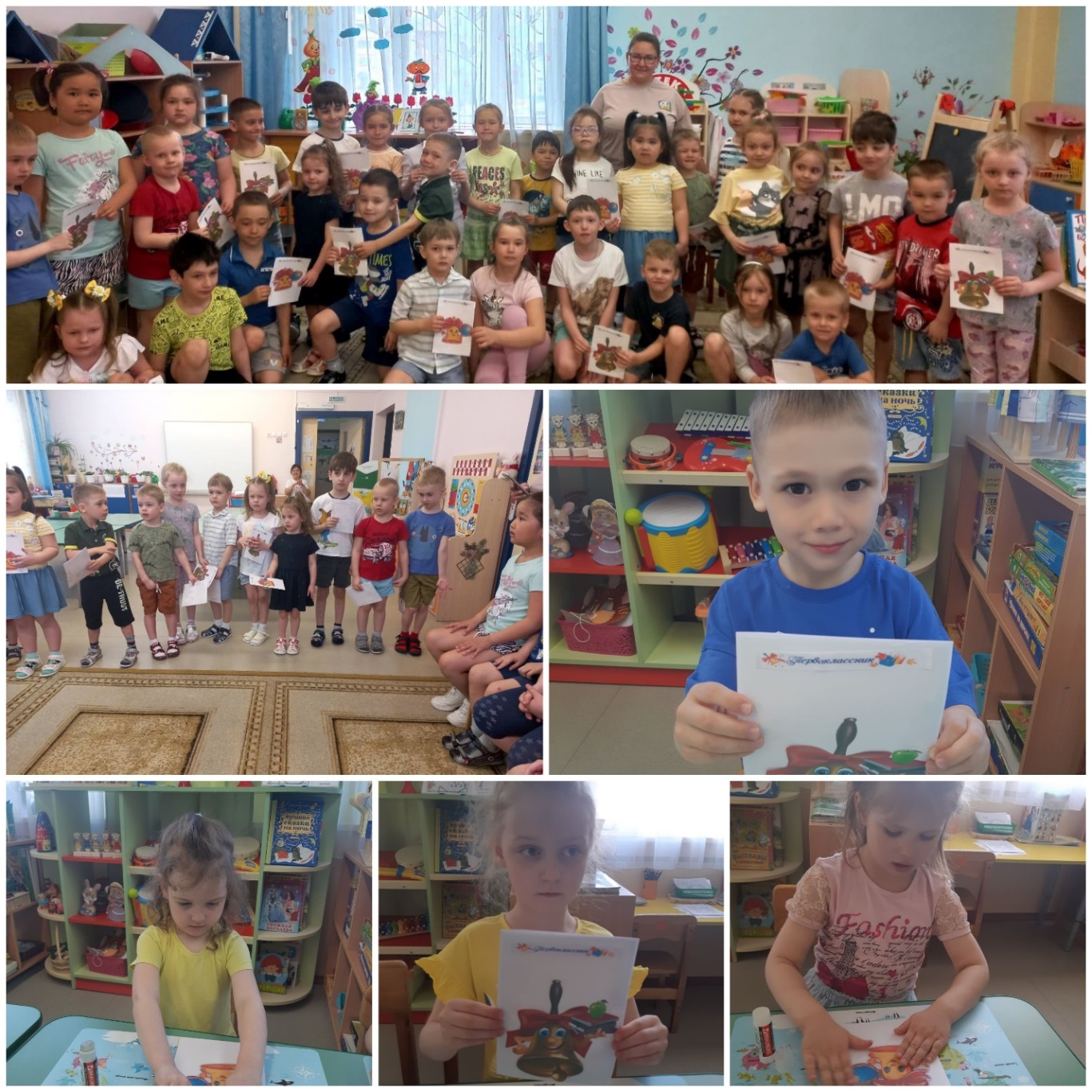 Стоянова А. С.Исангулова Л. М.